Google Earth architectural design scavenger huntYou are to locate and snap pictures of 2 examples of the following type of structures within Google Earth.  The pictures must be of 3D models and taken from within Google Earth to count.  Paste both images into the following table and type the name of the structure and it’s location below it (Don’t forget to format your images).Example:  Professional Basketball Arenas  Famous Cathedrals / ChurchesFamous TowersFamous BridgesFamous MuseumsProfessional Football & Baseball Stadiums (1 of each)United States Government Buildings  Famous Statues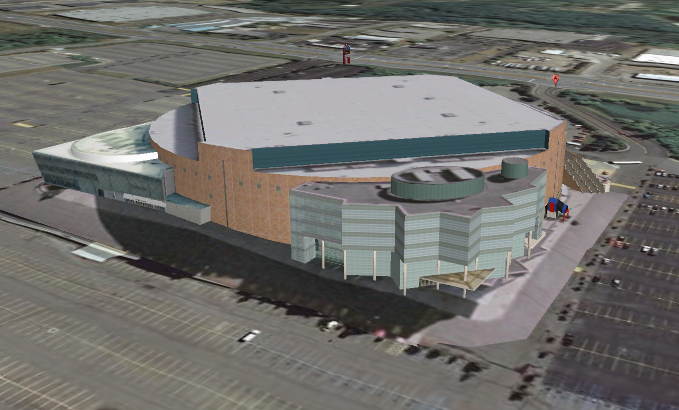 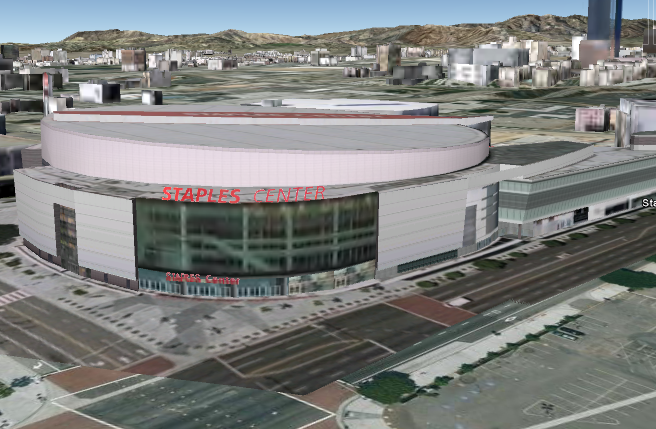 Structure / Building NamePalace of Auburn HillsStructure / Building NameStaples CenterLocationAuburn Hills, MILocationLos Angeles, CAStructure / Building NameStructure / Building NameLocationLocationStructure / Building NameStructure / Building NameLocationLocationStructure / Building NameStructure / Building NameLocationLocationStructure / Building NameStructure / Building NameLocationLocationStructure / Building NameStructure / Building NameLocationLocationStructure / Building NameStructure / Building NameLocationLocationStructure / Building NameStructure / Building NameLocationLocation